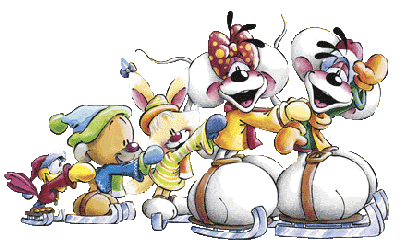 Veckobrev v.5Hallå Hallå! Denna vecka har det vart många borta, både personal och elever, främst går det magsjuka. Vi vill påminna om att hålla er barn hemma 48 timmar efter att de har kräkts sista gången för att minska smittorisken.Det var ju vinterbazaar i helgen, arrangerad av hem och skola och det drog in 6000 kronor till skolresan, toppenbra!Nästa vecka är det dags för nationella prov för sexorna både tisdag och torsdag, vi startar med svenska. Det kommer att bli långa pass för eleverna och de får gärna ta med sig något att äta så de kan fylla på energi under dessa pass. De får ta med sig macka, frukt, yoghurt eller liknande. De får dricka vatten, kolsyrat vatten. Sofie tillåter ej godis, chips, kakor, saft, läsk eller liknande.Denna vecka har Stevan haft en filmdag med klass 5-6 och de fick då ta med sig godis, chips, läsk eller liknande denna dag. Det här tyckte klass 3-4 var väldigt orättvist och Sofie tog då beslutet att de ska få ha samma sak på onsdag nästa vecka, alltså den 8/2. Samma regler gäller för dom. Självklart är det upp till er föräldrar om ni anser att det är oki, men de har tillåtelse till det från oss på skolan. Det kommer att finnas popcorn och saft om någon vill ha.Denna vecka har vi lika som förra veckan åkt skridskor. Vi hade hoppats på att vi skulle kunna åka skidor nästa vecka men det ser inte ut att vara möjligt. Vi vill dock ta vara på den tid vi har som vi kan vara ute och ha aktiviteter, så därför kommer vi att fortsätta med skridskor även nästa vecka. Skulle det bli tö och isen försvinner så kör vi inomhusidrott dessa dagar. Så kom ihåg! utrustning för skridskor på tisdag för klass 5-6 och på torsdag för klass 3-4, alternativt inomhuskläder och handduk om ni ser att det är mer vatten än snö ute ;)Klass 3-4 börjar nu bli klar med deras partiarbeten, vi kommer att löpande lägga ut resultat på facebook, gruppen; Stråtjära skolor. Är ni inte med så gå gärna med i denna grupp.Ha en bra helg! Önskar Sofie, Rolf, Anna, Maddis och SirpaDatum att komma ihåg:Måndag den 6/2 kommer rektor och elever ifrån Bergvik och informerar sexornaTisdag den 7/2 är det nationella prov för klass 6 i svenskaTorsdag den 9/2 är det nationella prov för klass 6 i svenskaTisdag den 28/2 är det bad på hällåsen för klass 3-6Viktiga nummer:Sjukanmälan till skolan görs på skolplatsen. Ni loggar in med ert bankid. (Om den möjligheten inte finns så hör av er till skolan på 0270420166) (Ni får gärna skicka ett sms till mig vid sjukdom också)Skolmobilen 0727043948Vänd Glosor klass 3 U17 (till fre den 10/2)	Glosor klass 4 U17 (till fre den 10/2)circle – cirkel		lots of – många, en massa		 elephant – elefant		wall  – vägg fish – fisk			poster – affisch		flower – blomma		singer – sångare	 football – fotboll		favourite – favorit	 has, have – har		team – lag		 heart – hjärta		Australia – AustralienMr – herr			Russia – Rysslandshop – affär			India – Indiensnake – orm			Canada – Kanada square – fyrkant		near – nära sweets – godistriangle – triangelwonderful – underbaryummy – mums, mumsigGlosor klass 5 U18 (till mån den 6/2)	Glosor klass 6 U18 (till mån den 6/2)	break – bryta, ha sönder		a few – några fierce -   våldsam, vild		camera – kamera ice – is			go inside – gå inkind – sort, slag		got – fick metre – meter		grab – gripa tag imore – mer			opposite – mitt emottonne – ton			robber – rånare weigh – väga			took – tog whale – valwhich – somair – luftbreathe – andasfountain– fontänhour – timeintelligent – intelligentland – landlike – liksomship – fartygwithout – utan Läsläxa: Klass 5-6 pojken och tigern, kapitel 18, till ons den 8/2Nyhetsläxa: till fredag den 10/2, både klass 3-4 och 5-6